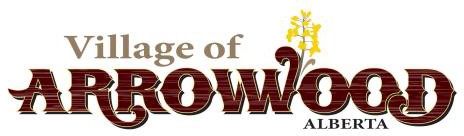 14 Lot Residential Subdivision Price Listing Lot 17:	   CONDITIONALLY SOLD PENDING  NEW STREET  Lot 18:	$29,500.00 (Pre-sale Only, pending completion of new street.) Lot 19:	$25,500.00 (Pre-sale Only, pending completion of new street.) Lot 20:	$25,500.00 (Pre-sale Only, pending completion of new street.) Lot 21:	$25,500.00 (Pre-sale Only, pending completion of new street.) Lot 22:	$25,500.00 (Pre-sale Only, pending completion of new street.) Lot 23:	$25,500.00 (Pre-sale Only, pending completion of new street.)All Lots will be sold with a two-year building commitment registered on title. Dwellings must be built on a permanent foundation.P.O. Box 36, Arrowwood, Alberta, Canada T0L 0B0 www.villageofarrowwood.ca Tel: (403) 534-3821Lot 15:  SOLDLot 16:  SOLDLot 24:   SOLDLot 25:            SOLD AND DEVELOPED        Lot 26:   SOLDLot 27:   SOLDLot 28:   CONDITIONALLY SOLD